Galettes de poulet au Beaufort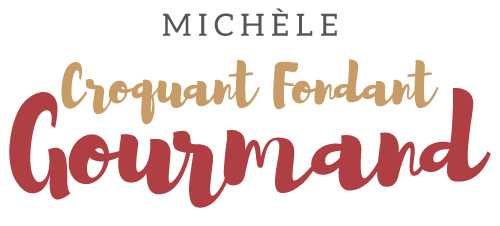  Pour 8 Croquants-Gourmands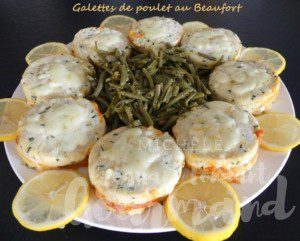 - 440 g d'escalopes de poulet
- 1 œuf
- 20 g de chapelure
- quelques tiges de ciboulette
- 40 g de Beaufort
- 4 càc de coulis de tomate (maison pour moi)
- sel & poivre du moulinLa plaque du four tapissée de papier cuisson
Préchauffage du four à 180°C 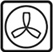 Hacher le poulet cru.
Ciseler la ciboulette pour en obtenir 3 cuillerées à soupe.
Hacher le beaufort.
Mélanger le poulet, l'œuf, la chapelure et la ciboulette.
Saler et poivrer.
Diviser en 8 portions et les aplatir en galettes.
Pour me simplifier la vie j'ai moulé 4 galettes dans des cercles de 8 cm de diamètre.
Déposer sur chaque galette 1 cuillerée à café de coulis et répartir 30 g de fromage entre les galettes. 
Couvrir avec les 4 galettes restantes et bien appuyer pour sceller l'ensemble.
Les déposer sur la plaque. Enfourner pour 7 minutes.
Retourner les galettes, saupoudrer avec le fromage restant et laisser encore cuire 7 minutes.Ne pas prolonger la cuisson au risque de voir la viande se dessécher.
Servir chaud avec des haricots verts et du citron.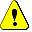 